          «Наша армия - наша сила»В феврале мы отмечаем замечательный праздник - День защитника отечества. Это праздник всех защитников нашего Отечества, защитников мира, свободы и счастья! 23 февраля подходящий повод прививать любовь к своей стране, воспитывать патриотизм. Ко дню освобождения Сталинграда от фашизма дети познакомились с легендарным сражением под Сталинградом. В группе прошла акция «Георгиевская ленточка, дети создали стенгазету, рисовали рисунки о мире, мы проводили беседы, просматривали презентации.  Радостно, весело, торжественно мы с ребятами постарались провести утренник для наших родителей ,пап, дедушек. Задорно ребята пели песни, читали стихотворения. Девочки приготовили для мальчиков частушки. Мальчишки исполнили армейский танец, участвовали в конкурсах, которые для них приготовил богатырь Илья Муромец.Мы от всей души поздравляем, всех кто оберегал и оберегает наше Отечество, благодаря Вам мы каждый день просыпаемся и живем под мирным, чистым и голубым небом над головой!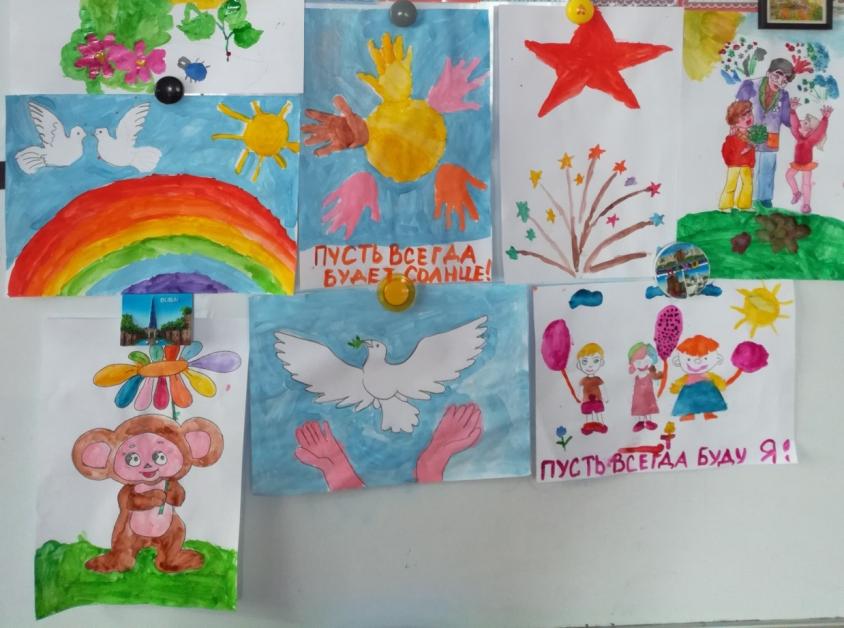 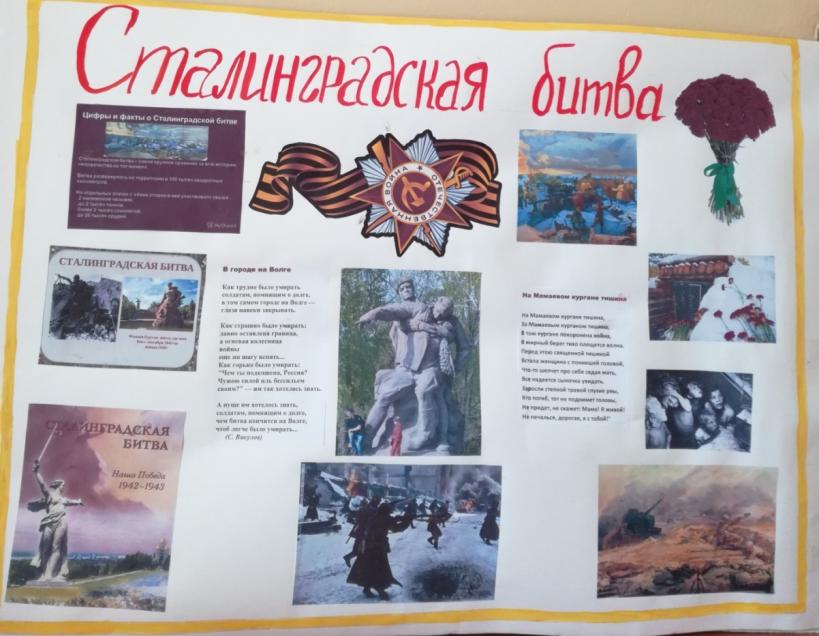 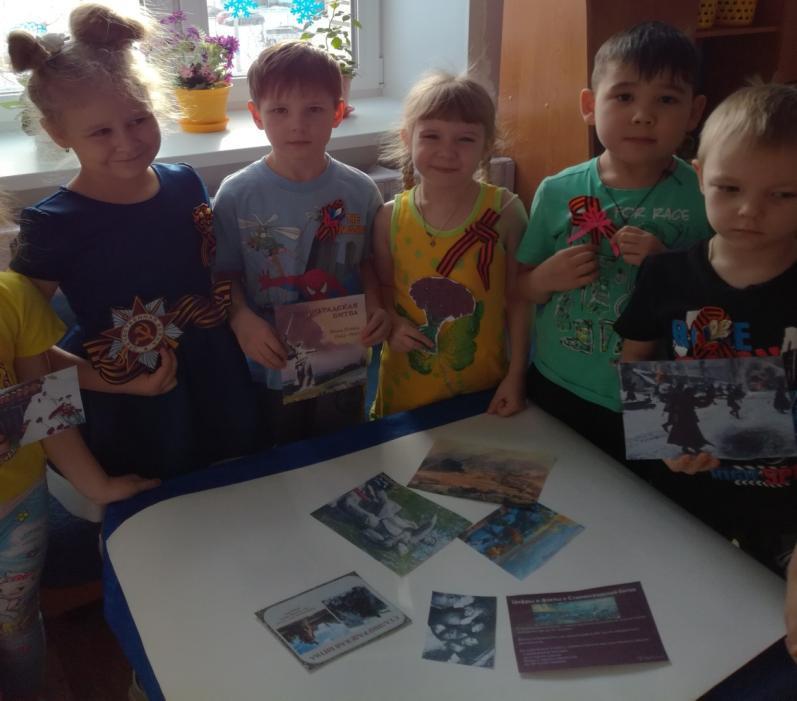 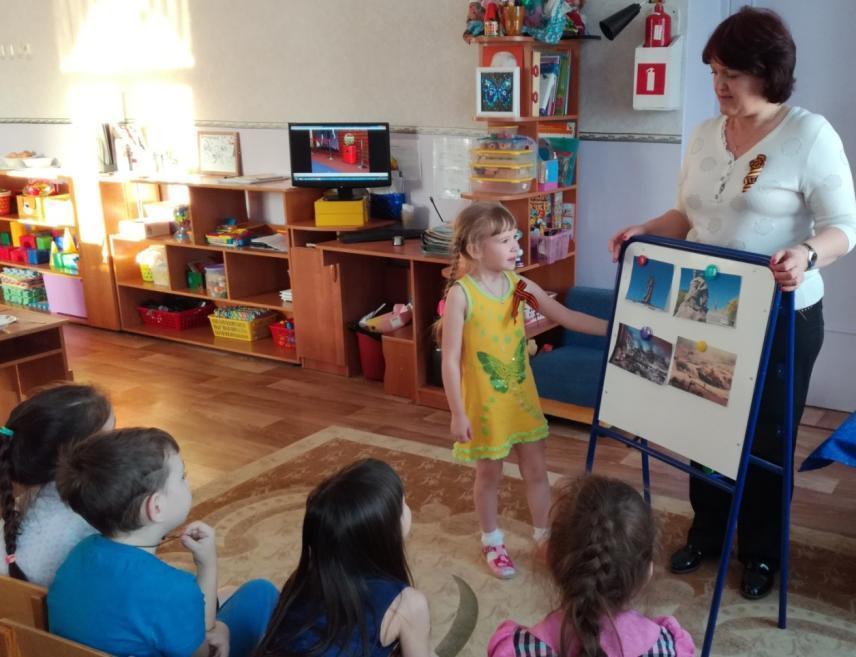 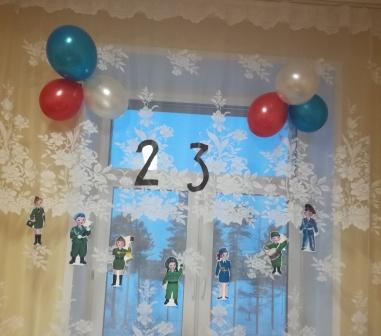 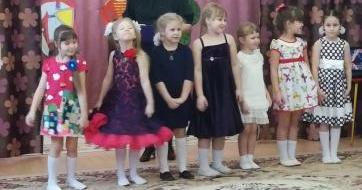 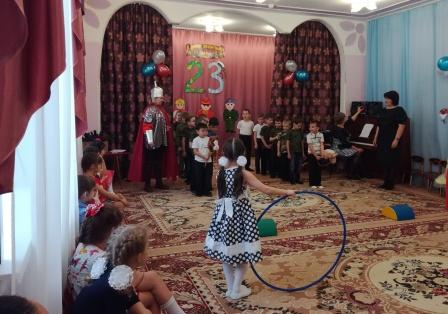 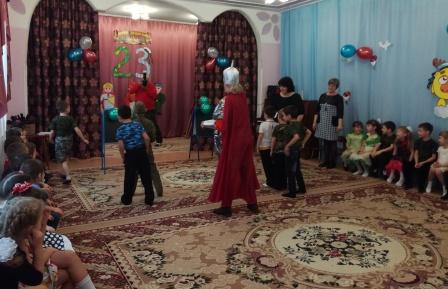 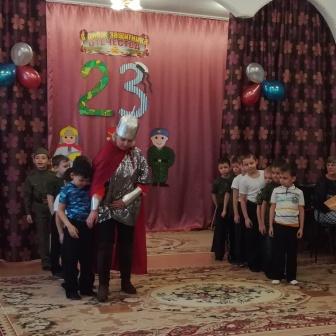 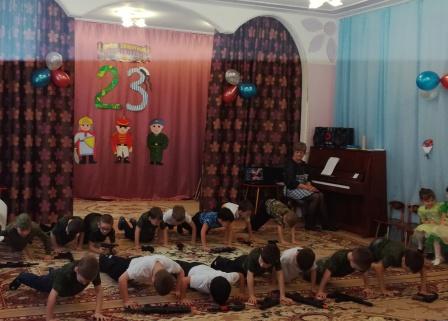 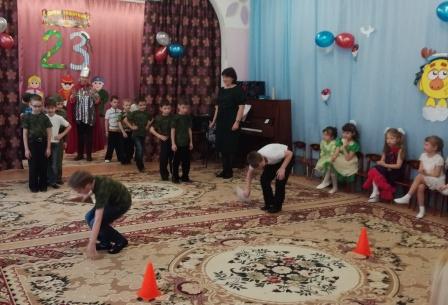 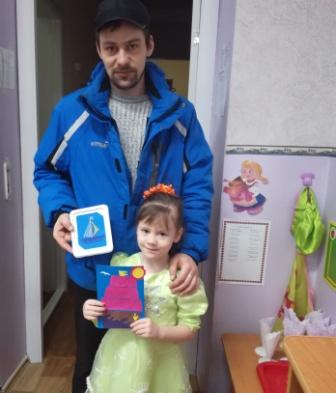 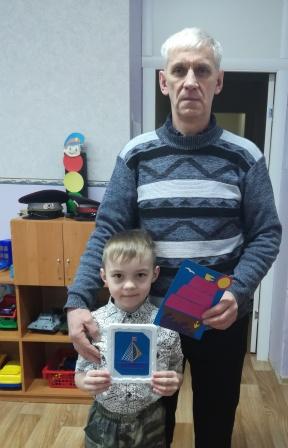 Воспитатель подготовительной группы «Капелька» Кочергина Н.В. февраль 2018г